												PCD 125.61PROJETO DE MONITORIA JRINSTRUÇÕES:Imprima todas as páginas deste documento 4.Todos os campos são de preenchimento obrigatório.Todos os orientadores do projeto devem assinar este documento.É obrigatório que sejam indicados os códigos das disciplinas. Não inclua disciplinas práticas (somente teóricas ou teório-práticas) e não indique turmas (a PROGRAD não faz distinção delas).Qualquer aluno selecionado para o projeto deve ter sido aprovado em todas as disciplinas da monitoria.Este documento deve estar de acordo com o modelo mais recente disponibilizado pela PROGRAD, e deve estar assinado pelo chefe do departamento.Depois de aprovado o projeto pela unidade acadêmica, concluído o processo seletivo de bolsistas ou voluntários, abrir processo no SIGA, numerar e rubricar as folhas do mesmo e enviá-lo à Coordenação dos Programas de Graduação. Outras informações: www.graduacao.ufjf.br | coord.prograd@ufjf.edu.br | (32) 2102-3787 – 2102-39761 – Informar código seguido do nome completo de cada disciplina. Não incluir disciplinas práticas. Não indicar turmas. Exemplo: “ABC123 – Disciplina 1, ABC456 – Disciplina .2 – Um único departamento, por extenso, que oferece as disciplinas acima citadas.3 – Por extenso.Justificativa para o projeto:Objetivos:Critérios para seleção:Orientadores:Termo de compromisso dos orientadores:Declaro conhecer a Resolução 21/2010 - CONGRAD e ciente das minhas obrigações enquanto orientador._________________________________________________Assinatura do chefe do departamento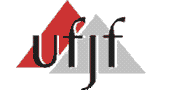 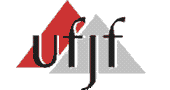 UNIVERSIDADE FEDERAL DE JUIZ DE FORAPRÓ-REITORIA DE GRADUAÇÃOCOORDENAÇÃO DE GRADUAÇÃOCAMPOS RESERVADOS À UNIDADEParecer da unidade acadêmica em relação ao projeto:(   ) Aprovado com _____ bolsas                ______ voluntários(    ) Reprovado. Justificativa: ______________________________________________________________Data da reunião: ___/___/_____ Assinatura do responsável: ___________________________________DISCIPLINAS1:DISCIPLINAS Equivalentes2(código e o nome):(Quando for o caso é obrigatório preencher)DEPARTAMENTO2:UNIDADE ACADÊMICA3:Vagas solicitadas:Bolsistas:Voluntários:Total de alunos atendidos pelo projeto ao ano:Nome completo:SIAPE:E-mail:Telefone:_____________________________________Orientador (nome legível)_____________________________________Assinatura_____________________________________Orientador (nome legível)_____________________________________Assinatura_____________________________________Orientador (nome legível)_____________________________________Assinatura_____________________________________Orientador (nome legível)_____________________________________Assinatura